Положениепостановке учащихся и семей на школьный профилактический учет МКОУ «СОШ им. С.П. Восканова с. Пролетарского»I. Общие положения1.1. Настоящее положение разработано в соответствии с Конституцией РФ, Законом РФ от 24.06.1999 № 120-ФЗ "Об основах системы профилактики безнадзорности и правонарушений несовершеннолетних", Законом РФ от 27.12.2012 г. №273-ФЗ "Об образовании в Российской федерации", ФЗ РФ от 24.07.1998 № 124-ФЗ "Об основных гарантиях прав ребёнка в Российской Федерации", Семейным кодексом РФ, муниципальными нормативно-правовыми актами, Уставом МКОУ «СОШ им. С.П. Восканова с. Пролетарского» (далее Образовательное учреждение ОУ).1.2.Настоящее положение регламентирует порядок постановки на школьный  профилактический учёт и снятия с учёта обучающихся и их  семей. 1.3. В Положении применяются следующие понятия:Профилактика    безнадзорности    и   правонарушений   обучающихся -  система социальных,  правовых  и  педагогических мер, направленных на выявление и устранение причин и условий, способствующих безнадзорности, правонарушениям, антиобщественным    действиям  обучающихся, осуществляемых в   совокупности   с индивидуальной профилактической работой с обучающимися и семьями, находящимися в социально опасном положении.Индивидуальная профилактическая работа - деятельность по своевременному выявлению обучающихся и семей, находящихся в социально опасном положении, а также по их  социально-педагогической  реабилитации  и (или) предупреждению совершения ими правонарушений и антиобщественных деяний.Несовершеннолетний, находящийся в социально опасном положении, -обучающийся образовательного учреждения, который вследствие  безнадзорности или беспризорности находится в  обстановке, представляющей опасность для его жизни или здоровья либо не отвечающей требованиям к   его   воспитанию   или  содержанию либо  совершает правонарушение или антиобщественные деяния.Семья,   находящаяся   в   социально   опасном   положении,   -   семья,  имеющая обучающегося, находящегося в социально опасном положении,  а  также   семья, где  родители (законные представители) обучающегося не исполняют своих обязанностей по его воспитанию, обучению и (или) содержанию и (или) отрицательно влияют на его поведение либо жестоко обращаются с ним.Учет в образовательном учреждении обучающихся и семей, находящихся в социально опасном положении (далее - внутришкольный учет), - система индивидуальных профилактических мероприятий, осуществляемая образовательным учреждением в отношении обучающегося и семей, находящихся в социально опасном положении, которая направлена на:предупреждение безнадзорности, правонарушений и других негативных проявлений в среде обучающихся;выявление и устранение причин и условий, способствующих безнадзорности и правонарушениям обучающихся;социально-педагогическую реабилитацию обучающихся и семей, находящихся в социально опасном положении.Основные цели и задачи2.1. Внутришкольный учёт ведётся с целью ранней профилактики школьной дезадаптации, девиантного поведения обучающихся, семейного неблагополучия.2.2. Основные задачи:предупреждение безнадзорности, беспризорности, правонарушений и антиобщественных действий несовершеннолетних;обеспечение защиты прав и законных интересов несовершеннолетних;своевременное выявление детей и семей, находящихся в социально опасном положении или группе риска по социальному сиротству;оказание социально-психологической и педагогической помощи несовершеннолетним с отклонениями в поведении, имеющими проблемы в обучении;оказание адресной помощи семьям в обучении и воспитании детей.Организация деятельности по постановке на внутришкольный учётили снятию с учёта3.1. Решение о постановке на внутришкольный учёт или снятии с учёта принимается на заседании педагогическом совете (далее - педсовет).3.2. Постановка или снятие с внутришкольного учёта осуществляется по представлению классного руководителя, социального педагога и заместителя директора по воспитательной работе (Приложение 1).3.3. Для постановки несовершеннолетнего и (или) семьи на внутришкольный учёт заместителю директору по воспитательной работе за три дня до заседания педсовета представляются следующие документы:Характеристика несовершеннолетнего (Приложение 2).Справка о профилактической работе с несовершеннолетним и его родителями, подготовленная классным руководителем (законными представителями).Акт обследования материально-бытовых условий семьи (по необходимости).Сообщение из ОПДН МО МВД России «Прохладненский» или Постановление КДН и ЗП Администрации Прохладненского района (при наличии).Заявление родителей или иных законных представителей несовершеннолетнего об оказании им помощи (по необходимости).3.4. На заседании педсовета обсуждается и утверждается план индивидуальной профилактической работы с несовершеннолетним и его родителями (законными представителями), определяются сроки выполнения намеченных мероприятий и ответственные лица (Приложение 3).3.5. Классный руководитель приглашает родителей на заседание педсовета по вопросу постановки на внутришкольный учёт их несовершеннолетнего ребёнка (Приложение 4); а также доводит решение педсовета до сведения родителей (законных представителей), если они не присутствовали на заседании педсовета по уважительным причинам, официальным уведомлением с указанием даты и номера протокола заседания и причины постановки или снятия с учёта.3.6. Социальный педагог ведёт банк данных учащихся и семей, состоящих на внутришкольном учёте, на учёте в КДН, ПДН.3.7. Социальный педагог ежемесячно проводит сверку списков учащихся и семей, состоящих на внутришкольном учёте, на учёте в КДН, ПДН.3.8. Для снятия несовершеннолетнего и (или) семьи с внутришкольного учёта представляется информация ответственного лица, назначенного педсоветом, о выполнении плана индивидуальной профилактической работы с несовершеннолетним и его родителями (законными представителями), с обязательными результатами работы и предложениями по дальнейшему сопровождению.IV. Основания для постановки на внутришкольный учёт4.1. Основания для постановки на внутришкольный учёт несовершеннолетних исходят из статей 5, 6, 14 Федерального Закона «Об основах системы профилактики безнадзорности и правонарушений несовершеннолетних»:4.1.1. Непосещение или систематические пропуски занятий без уважительных причин (суммарно 15 дней).4.1.2. Неуспеваемость учащегося по учебным предметам.4.1.3. Социально-опасное положение:а) безнадзорность или беспризорность.б) бродяжничество или попрошайничество.4.1.4. Употребление психоактивных и токсических веществ, наркотических средств, спиртных напитков, курение.4.1.5. Участие в неформальных объединениях и организациях антиобщественной направленности.4.1.6. Совершение правонарушения до достижения возраста, с которого наступает уголовная ответственность.4.1.7. Систематическое нарушение внутреннего распорядка школы (систематическое невыполнение д/з, отказ от работы на уроке, постоянное отсутствие учебника, тетради, разговоры на уроках и др.).4.1.8. Систематическое нарушение дисциплины в школе (драки, грубость, сквернословие и др.) и Устава образовательного учреждения.4.2. Основания для постановки на внутришкольный учёт семьи, в которой родители (законные представители):4.2.1. Не исполняют обязанностей по воспитанию, обучению и (или) содержанию своих детей.4.2.2. Злоупотребляют наркотиками и спиртными напитками; отрицательно влияют на поведение несовершеннолетних, вовлекают их в противоправные действия (преступления, бродяжничество, попрошайничество, проституцию, распространение и употребление наркотиков, спиртных напитков т.д.).4.2.3. Допускают в отношении своих детей  жестокое обращение.4.2.4. Имеют детей, находящихся в социально опасном положении и состоящих на учёте в образовательном учреждении.4.2.5. Состоят на учёте в КДН, ПДН.V. Основания для снятия с внутришкольного учёта5.1. Позитивные изменения, сохраняющиеся длительное время (минимум 2 месяца), указанных в настоящем положении обстоятельств жизни обучающегося. Кроме того, с внутришкольного учета снимаются обучающиеся:окончившие государственное образовательное учреждение;сменившие место жительство и  перешедшие в другое образовательное учреждение;а также по другим объективным причинам.5.2. Поступившие данные о снятии несовершеннолетнего, его родителей с учёта в КДН, ОПДН.VI. Порядок проведения индивидуальной профилактической работы Индивидуальная профилактическая работа в отношении несовершеннолетних, ихродителей или иных законных представителей проводится в сроки, необходимые для оказания социальной и иной помощи несовершеннолетним, или до устранения причин и условий, способствовавших безнадзорности, беспризорности, правонарушениям или антиобщественным действиям несовершеннолетних, или наступления других обстоятельств, предусмотренных законодательством Российской Федерации.Классный руководитель совместно с социальным педагогом и психологом правонарушений совместно разрабатывают план индивидуальной профилактической работы с данным несовершеннолетним (Приложение 3).На учащегося заводится карточка индивидуального изучения и учета подростка. (Приложение 5). Карточка ведется социальным педагогом, классным руководителемсовместно, по необходимости с привлечением других служб, в чьи обязанности входит работа с данной категорией несовершеннолетних.Классный руководитель проводит профилактическую работу и контроль за учебной и внеурочной деятельностью несовершеннолетнего. Результаты заносит в дневник классного руководителя на страницу, отведенную для фиксации работы с данным несовершеннолетним. Классный руководитель проводит анализ профилактической работы с несовершеннолетними, стоящими на внутришкольном учете.Обо всех результатах контроля за несовершеннолетним (пропуски уроков, нарушения дисциплины) родители ставятся в известность классным руководителем. Если пропуски занятий, плохая подготовка к ним становятся систематическими, родители с несовершеннолетним вызываются на заседание педсовета или Совета профилактики, где рассматриваются вопросы:	невыполнения родителями обязанностей по обучению и воспитанию несовершеннолетнего;уклонение несовершеннолетнего от обучения (прогулы, невыполнение домашних заданий, не работал на уроках).Педсовет  имеет право ходатайствовать перед администрацией школы:о вынесении выговора учащимся;о вынесении благодарности учащимся;о составлении индивидуального графика дополнительных учебных занятий для учащегося в течение четверти;о составлении индивидуального графика дополнительных учебных занятий для учащегося во время каникул;об установлении срока сдачи задолженностей по предметам и осуществлении контроля за их выполнением;о перенесении срока окончания учебной четверти, учебного года для несовершеннолетнего, находившегося на длительном лечении или находящегося в социально опасном положении;ходатайствовать перед психолого-медико-педагогической комиссией о необходимости обследования учащегося с целью составления для него индивидуального учебного плана и психолого-медико-педагогического сопровождения.Если в результате проведения профилактической работы классным руководителем, социальным педагогом, с несовершеннолетним и его семьей делается вывод о необходимости особой психологической помощи подростку и его семье, администрация школы обращается с запросом о помощи несовершеннолетнему и его семье в органы профилактики.Если родители отказываются от помощи, предлагаемой школой, сами не занимаются проблемами ребенка, администрация школы выносит решение об обращении с ходатайством в Комиссию по делам несовершеннолетних:о проведении профилактической работы с несовершеннолетними, употребляющими спиртные напитки, наркотические вещества, психотропные вещества, привлекавшимися к административной ответственности, вернувшимися из специальных учебно-воспитательных или лечебно-воспитательных учреждений закрытого типа;о рассмотрении материала в отношении несовершеннолетнего, совершившего деяние, за которое установлена административная ответственность;об оказании помощи в организации занятий дополнительным образованием несовершеннолетнего, состоящего на профилактическом учете в объединениях муниципального уровня;об оказании помощи в организации летнего отдыха несовершеннолетнего, состоящего на профилактическом учете;об исключении несовершеннолетнего, достигнувшего 16 - летнего возраста, из образовательного учреждения, о переводе на иную форму обучения или в другое образовательное учреждение;о рассмотрении материала в отношении родителей (законных представителей), не выполняющих свои обязанности по содержанию, воспитанию или обучению несовершеннолетнего;об административных мерах воздействия на родителей несовершеннолетних и самих несовершеннолетних, уклоняющихся от выполнения Закона РФ "Об образовании в Российской Федерации";о постановке учащегося на учет в ОПДН.Для этого требуется определенный набор документов:ходатайство;характеристика на несовершеннолетнего;копии актов посещения семьи;общая справка о проведенной профилактической работе с несовершеннолетним и его семьей (если материал очень большой, тогда необходимо объединить характеристику со справкой о профилактической работе в один документ - характеристику несовершеннолетнего).На заседание педсовета классный руководитель, социальный педагог оформляют представление на снятие с внутришкольного профилактического учета несовершеннолетнего (Приложение 6), на заседание приглашаются уведомлением родители (Приложение 4).некоторых случаях на педсовете может быть вручена благодарность родителям за своевременную поддержку и помощь педагогическому коллективу в выработке совместных действий, необходимых для помощи несовершеннолетнему в преодолении им возникших трудностей. Это является хорошим стимулом в развитии позитивных отношений семьи к мерам, предпринимаемым педагогическим коллективом школы.ПРИЛОЖЕНИЕ 1ПРЕДСТАВЛЕНИЕНА ПОСТАНОВКУ НА ВНУТРИШКОЛЬНЫЙ УЧЕТФамилия: ____________имя_________________отчество__________________________Обучающегося ______ класса ___________________года рождения Причина постановки на учет______________________________________________________________________________________________________________________________________________________________________________________считаем необходимым обучающегося____________________________________поставить на внутришкольный учет обучающихся, находящихся в социально опасном положении.Заместитель директора по воспитательной работе__________________________________Социальный педагог________________________Классный руководитель  ___________________________«___» «____________» 20	годПРИЛОЖЕНИЕ 2КРАТКАЯ ХАРАКТЕРИСТИКА ОБУЧАЮЩЕГОСЯ___________________________________________________Уровень обученности______________________________________________________Поведение в школе________________________________________________________Сведения о причинах постановки на внутришкольныйучет_______________________________________________________________________________________________________________________________________________________Круг общения, характер взаимоотношений в семье, со сверстниками,взрослыми______________________________________________________________________________________________________________________________________________________________________________________________________________________________дополнительное образование(кружки)______________________________________________________________________Вредные привычки____________________________________________________________Интересы, увлечения и др.__________________________________________________________________________________________________________________________________________________________Заместитель директора по воспитательной  работе___________________________________Классный руководитель _________________________________________________________ПОЛОЖЕНИЕ 3«СОГЛАСОВАНО»Заместитель директора по ВР___________ И.Г.Диброва« ____» « _________» 20 _____ г.ПЛАНИНДИВИДУАЛЬНОЙ ПРОФИЛАКТИЧЕСКОЙ РАБОТЫс несовершеннолетним ______________________________________________ года рожденияКлассный руководитель______________________________________Социальный педагог _________________________________________Педагог-психолог _________________________________________« ____» « ___________» 20___ год.Приложение к плану индивидуальной профилактической работыКарта индивидуального психолого-педагогического и профилактического сопровождения обучающегося, состоящего на внутришкольном учетеФ.И.О. ______________________________________________________________________ Класс _______________________________________________________________________ Дата и причины постановки на внутришкольный учет _______________________________ ________________________________________________________________________________ __________________________________________________________________________Приложение к плану индивидуальной профилактической работыКарта личностиучащегося (йся)______ класса ________________________________________ школы,требующего (щей) повышенного педагогического внимания1.Ф.И.О., дата рождения ______________________________________________________________2.Физическое состояние: хорошее, удовлетворительное, неудовлетворительное.Наличие физических недостатков, хронических заболеваний:__________________________4.Характеристика свойств личности4.1.Уровень самооценки: адекватный, завышенный, заниженный.4.2.Уровень агрессивности: низкий, средний, высокий.Уровень тревожности: низкий, средний, высокий.4.4.Признаки повышенной тревожности: отсутствуют, повышенная утомляемость, пониженная работоспособность, подавленное настроение, повышенная возбудимость, вспышки гнева, агрессивность по отношению к учителям, к сверстникам, отказ от контактов, отказ от общих дел, склонность к разрушительным действиям, садизм, другие признаки.4.5.Патологические влечения:-курение: не курит, курит эпизодически, систематически,-употребление спиртных напитков: не употребляет, употребляет эпизодически, систематически,-употребление токсико-наркотических веществ: не употребляет, употребляет эпизодически, систематически.5.Особенности психики5.1.Уровень памяти: низкий, средний, высокий.5.2.Уровень внимания: низкий, средний, высокий.5.3.Быстрота восприятия: высокая, средняя, слабая.5.4.Эмоциональная устойчивость: хорошая (сдержанность), средняя, плохая (несдержанность).5.5.Темперамент. Черты какого типа темперамента преобладают: холерического, сангвинистического, флегматического, меланхолического.6.Личностные особенности7.Социализация7.1.Ориентирован в окружающем мире: информирован, осведомлен, практичен.7.2.Заинтересованность в происходящем: разносторонность интересов, эгоистичность, пассивность, безразличие, асоциальность взглядов и поведения, склонность к суициду.7.3.Взаимоотношения с одноклассниками: деловые, ровные, дружеские, теплые, претендует на лидерство, конфликтные, ни с кем не общается.7.4.Взаимоотношения с родителями: выполняет все распоряжения, выполняет распоряжения под нажимом, выполняет не все распоряжения, открыто отрицает авторитет родителей.7.5.Манера и стиль общения с окружающими:-доминантный стиль: уверен в себе, стремится навязать свое мнение, легко перебивает, но не дает перебить себя, нелегко признает свою правоту,недоминантный стиль: застенчив, уступчив, легко признает себя неправым, нуждается в поощрении при разговоре,экстраверт: постоянно направлен на общение, легко входит в контакт, любопытен, открыт, полон внимания к окружающим,интроверт: не склонен к контактам, замкнут, предпочитает общению деятельность, в разговоре немногословен.7.6.Отношение к общественному мнению:активно-положительное:  понимает  критику,  согласен  с  ней,  недостатки  стремится  исправлятьпассивно-положительное:  понимает  критику,  согласен  с  ней,  но  недостатки  не  исправляетбезразличное: не реагирует на критику, не меняет поведения.7.7.Общественная активность: активен, пассивен, безразличен, уклоняется.8.Интересы8.1. Проявляет интерес к деятельности: физической, умственной, технической, организаторской, художественной, спортивной, не проявляет интереса.8.2.Как предпочитает проводить досуг: работа с техникой, увлечение компьютером, компьютерными играми, музыкой, спортом, бесцельное проведение свободного времени.8.3.Проявление устойчивого интереса к какому-либо виду деятельности (занимается в кружках,секциях, клубах и т.д.)_______________________9.Особенности учебной деятельности9.1.Интеллектуальные способности: высокие, средние, низкие.9.2.3аинтересованность в учебе: заинтересован, безразличен, не заинтересован.9.3. Уровень успеваемости: высокий, достаточный, средний, удовлетворительный, низкий.9.4.Посещаемость занятий: а)нет пропусков занятий без уважительных причин,  б) есть пропускиотдельных уроков (дней) без уважительных причин: иногда, часто, постоянно, уклоняется от учебы.10.Особенности поведения10.1.Поведение в школе: а)нет нарушений дисциплины, б) нарушает дисциплину: иногда, часто, постоянно, в} не работает на уроках, г) отказ от требований.10.2.Отношение к своим проступкам: равнодушен, переживает, оправдывает, осуждает.10.3.Как относится к педагогическим воздействиям: с ожесточением, равнодушно, понимает и старается выполнить требования.10.4.Особые нарушения в поведении: наличие вредных привычек, сквернословие, драки, избиение младших и слабых, жестокое отношение к животным, проявление садистских наклонностей, воровство, вымогательство у младших и слабых, грубые нарушения общественного порядка.11.Причины отклонения в поведении:11.1.Отклолнения от нормы в состоянии здоровья: нарушения в физическом и психическом здоровье, несоответствие физическому развитию, отставание в росте, акцентуации характера, неврозы, дефекты памяти, мышления.11.2.Нарушения   в   сфере   межличностных   взаимоотношений:   а)   непопулярен,   непринят,пренебрегаем, изолирован в классном коллективе; б)примыкающий ценой жертв, потерь, помыкаемый, отвергаемый в группе свободного общения; в) конфликтен, отчужден, бесконтролен, выталкиваемый из семьи.11.З.Ошибки педагогов: превышение педагогической власти; лишение ребенка индивидуальных стимулов; наказания, связанные с унижением личности ученика; противоречивость предъявляемых требований; поверхностное знание особенностей школьника; конфликтные отношения междупедагогамииродителямиребенкаилипедагогомиребенком;д)другое_____________________________________________________________11.4.Ошибки семейного воспитания: а) «заласканое детство», «задавленое детство», «загубленное детство», «одинокое детство», «равнодушное детство»; б)отсутствие элементарных психолого-педагогических знаний, перекладывание забот о воспитании на школу; в) отстранение подростка от физического труда; г) конфликты в семье ; д) другое___________________11.5.Социальные причины: противоречия в обществе, в микросоциуме.11.6.Психотравмирующие ситуации________________________________12.Состоит ли на внутришкольном профилактическом учете_________на учете в ИДИ, КДН___________________________________________Дата заполнения карты: « _ » ____________20 _ г.Социальный педагог	Кл. руководительПРИЛОЖЕНИЕ 4Исход. № от___________20___г.УВЕДОМЛЕНИЕУважаемые ____________________________________________________________________(Ф.И.О. родителей)Администрация школы приглашает Вас "____"___________________20___ г. в___________ на заседание педагогического совета по вопросу постановки вашего сына (дочери) _____________________________________________________ ученик(ца) ________класса(Ф.И. ученика)на внутришкольный учет.__________________________________________________________________________Линия отрывауведомлением о приглашении на заседание педсовета ознакомлены________________________________/______________________________________/(подпись)	(число, месяц, год)Примечание:Уважаемые родители! Ознакомившись с уведомлением и подписавшись, необходимо нижнюю часть (после линии отрыва) передать в школу классному руководителю.Уведомление отдается классному руководителю для передачи его родителям (законным представителям) несовершеннолетнего. В случае неявки родителей на заседание педагогического совета вопрос рассматривается в вашем отсутствии.ПРИЛОЖЕНИЕ 5Карточка индивидуального изучения и учета подростка(при постановке на внутришкольный учет)Постановка________________________Снятие_____________________________________Повторная_________________________Снятие_____________________________________Ф.И.О._________________________________________________________________Школа, класс ___________________________________________________________Домашний адрес и телефон________________________________________________Место фактического проживания __________________________________________Оставлен ли на второй год_________________________________________________С какого времени учится в данной школе____________________________________Сведения о родителях (Ф.И.О., год рождения, где и кем работает):Мать___________________________________________________________________Отец___________________________________________________________________Опекун _________________________________________________________________Социальный статус семьи ________________________________________________________________________________________________________________________Черты характера подростка, явные и скрытые слабости_______________________________________________________________________Интересы и увлечения, склонности подростка_______________________________________________________________________Характеристика домашних условий ( состав семьи, отношение родителей к воспитанию, к школе, условия для занятий) _______________________________________________________________________________________________________________________________________________________________________________________________________________________________________________________Отношение к учебе, посещаемость занятий_______________________________________________________________________Участие в общественной жизни класса______________________________________Участие в кружках, клубах, секциях_________________________________________Участие в общественно полезном труде_____________________________________С кем дружит (в школе, по месту жительства)______________________________________________________________________________________________________________________________________________Кого считает авторитетом и почему_______________________________________________________________________Характерные отношения с товарищами (подчеркнуть): равенство, зависимость, руководящее положение.Состоит ли на учете в КДН и за что_________________________________________Обсуждался ли на комиссии по делам несовершеннолетних и защите их прав_______________________________________________________________________Место и время совершения проступка_______________________________________Мера наказания__________________________________________________________Планируемые основные направления работы с подростком______________________________________________________________________________________________________________________________________________Успеваемость в текущем году______________________________________________ПРИЛОЖЕНИЕ 6ПРЕДСТАВЛЕНИЕ	НА СНЯТИЕ С ВНУТРИШКОЛЬНОГО УЧЕТАФамилия______________________ имя ___________________отчество _________________учающегося______ класса ___________________ года рождениясостоящего на внутришкольном учете ______________________________________________________________________________________________________________________(дата постановки, основание, причины)В ходе проведения воспитательно-профилактических мероприятий:_________________________________________________________________________учетом мнения _______________________________________________________________(ПДН ОВД, КДН, органов социальной защиты, опеки и попечительства)считаем необходимымучающегося__________________________________________________________________________ класса с внутришкольного учета снять.Заместитель директора по воспитательной  работе ___________________________________Классный руководитель (воспитатель, социальный педагог)___________________________«_____» « _____________» 20	год.РАССМОТРЕНОна заседаниипедагогического советапротокол №6 от 30.03.2016г.СОГЛАСОВАНО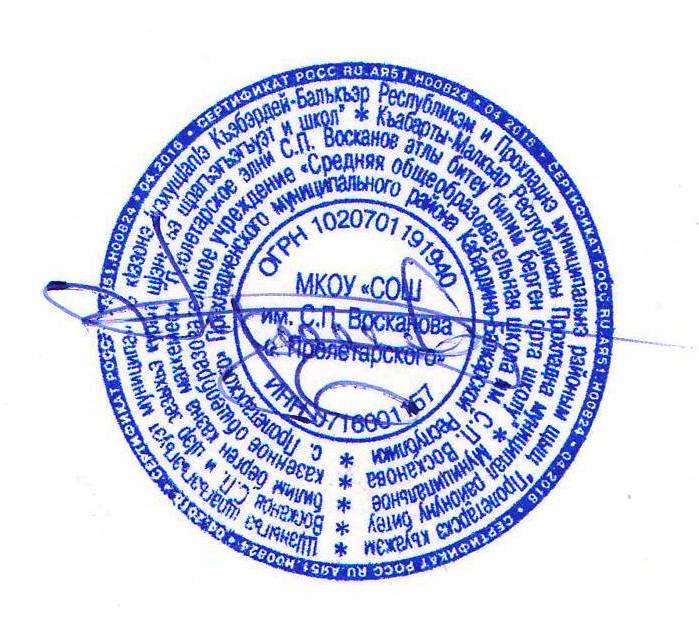 с Управляющим советомпротокол № 3от 30.03.2016г.УТВЕРЖДЕНОПриказ от 04.04.2016г.№32/5-ОДДиректор МКОУ«СОШ им. С.П. Воскановас. Пролетарского»______ _______ Демченко А.В.№МероприятияСрокиОтветственные1Взаимодействие со  специалистамиВзаимодействие со  специалистами1Взаимодействие со  специалистамиВзаимодействие со  специалистамиобразовательного учреждения: (психолог,образовательного учреждения: (психолог,социальный педагог, воспитатель и др.)социальный педагог, воспитатель и др.)2Учебно-воспитательная деятельность:Учебно-воспитательная деятельность:(учителя-предметники,педагоги дополнительного образования и др.)педагоги дополнительного образования и др.)3Работа с семьей4Совместная деятельность  со специалистамиСовместная деятельность  со специалистамидругих  учреждений и служб профилактикидругих  учреждений и служб профилактики(ПДН,  КДН,  опека  и  попечительство,(ПДН,  КДН,  опека  и  попечительство,учреждения дополнительногообразования,спорта,  культуры и др.)КонсультированиеКонсультированиеПричинаПричинаПричинаПричинаДата,обращения,обращения,Дата,СпециалистхарактерхарактерЗаключение и рекомендацииЗаключение и рекомендацииЗаключение и рекомендациивремяСпециалистхарактерхарактерЗаключение и рекомендацииЗаключение и рекомендацииЗаключение и рекомендацииконсультации,консультации,тематикатематикаУчебно-воспитательная деятельностьУчебно-воспитательная деятельностьУчебно-воспитательная деятельностьУчебно-воспитательная деятельностьУчебно-воспитательная деятельностьДата,Виды деятельностиВиды деятельностиИтоги работыИтоги работывремяВиды деятельностиВиды деятельностиИтоги работыИтоги работывремяРабота с семьейРабота с семьейДатаФорма работыФорма работыФорма работыИсполнительВзаимодействие с другими органами, службами и учреждениями профилактикиВзаимодействие с другими органами, службами и учреждениями профилактикиВзаимодействие с другими органами, службами и учреждениями профилактикиВзаимодействие с другими органами, службами и учреждениями профилактикиВзаимодействие с другими органами, службами и учреждениями профилактикиВзаимодействие с другими органами, службами и учреждениями профилактикиВзаимодействие с другими органами, службами и учреждениями профилактикиВзаимодействие с другими органами, службами и учреждениями профилактикиДатаСодержаниеСодержаниеСодержаниеИсполнительДатадеятельностидеятельностидеятельностиИсполнительдеятельностидеятельностидеятельностиСведения о получении информации из ведомствСведения о получении информации из ведомствСведения о получении информации из ведомствСведения о получении информации из ведомствСведения о получении информации из ведомствДатаКраткие сведения об информацииКраткие сведения об информацииКраткие сведения об информацииКраткие сведения об информацииКраткие сведения об информацииИсполнительПоложительные:Положительные:Отрицательные:Активность,аккуратность,аккуратность,аккуратность,доброта,Агрессивность,безволие,безволие,безразличие,дружелюбие,добросовестность,добросовестность,добросовестность,безответственность,безответственность,безынициативность,безынициативность,дисциплинированность, жизнерадостность,дисциплинированность, жизнерадостность,дисциплинированность, жизнерадостность,дисциплинированность, жизнерадостность,дисциплинированность, жизнерадостность,боязливость,вялость,грубость,дерзость,боязливость,вялость,грубость,дерзость,боязливость,вялость,грубость,дерзость,боязливость,вялость,грубость,дерзость,инициативность,настойчивость,настойчивость,жадность,   жестокость,   зависть,   замкнутость,жадность,   жестокость,   зависть,   замкнутость,жадность,   жестокость,   зависть,   замкнутость,жадность,   жестокость,   зависть,   замкнутость,невозмутимость,общительность,общительность,импульсивность, леность, лживость, лицемерие,импульсивность, леность, лживость, лицемерие,импульсивность, леность, лживость, лицемерие,импульсивность, леность, лживость, лицемерие,организованность,организованность,отзывчивость,отзывчивость,неаккуратность,   нескромность,   непослушание,неаккуратность,   нескромность,   непослушание,неаккуратность,   нескромность,   непослушание,неаккуратность,   нескромность,   непослушание,откровенность,ответственность,ответственность,неорганизованность,неорганизованность,несамостоятельность,несамостоятельность,правдивость,  послушание,  подвижность,правдивость,  послушание,  подвижность,правдивость,  послушание,  подвижность,правдивость,  послушание,  подвижность,правдивость,  послушание,  подвижность,неуравновешенность,неуравновешенность,неуправляемость,неуправляемость,работоспособность,работоспособность,справедливость,справедливость,недобросовестность,недобросовестность,несправедливость,несправедливость,скромность,самостоятельность,самостоятельность,самостоятельность,недисциплинированность,недисциплинированность,неуступчивость,сосредоточенность,сосредоточенность,спокойствие,спокойствие,невыдержанность,озлобленность,трудолюбие,упорство,упорство,уверенность,уверенность,подавленность,рассеянность,рассеянность,скрытность,уступчивость,уравновешенность,уравновешенность,уравновешенность,слабоволие,   страхи,   трусость,   угнетенность,слабоволие,   страхи,   трусость,   угнетенность,слабоволие,   страхи,   трусость,   угнетенность,слабоволие,   страхи,   трусость,   угнетенность,целеустремленность, энергичностьцелеустремленность, энергичностьцелеустремленность, энергичностьцелеустремленность, энергичностьцелеустремленность, энергичностьугрюмость, упрямство, черствостьугрюмость, упрямство, черствостьугрюмость, упрямство, черствостьугрюмость, упрямство, черствость